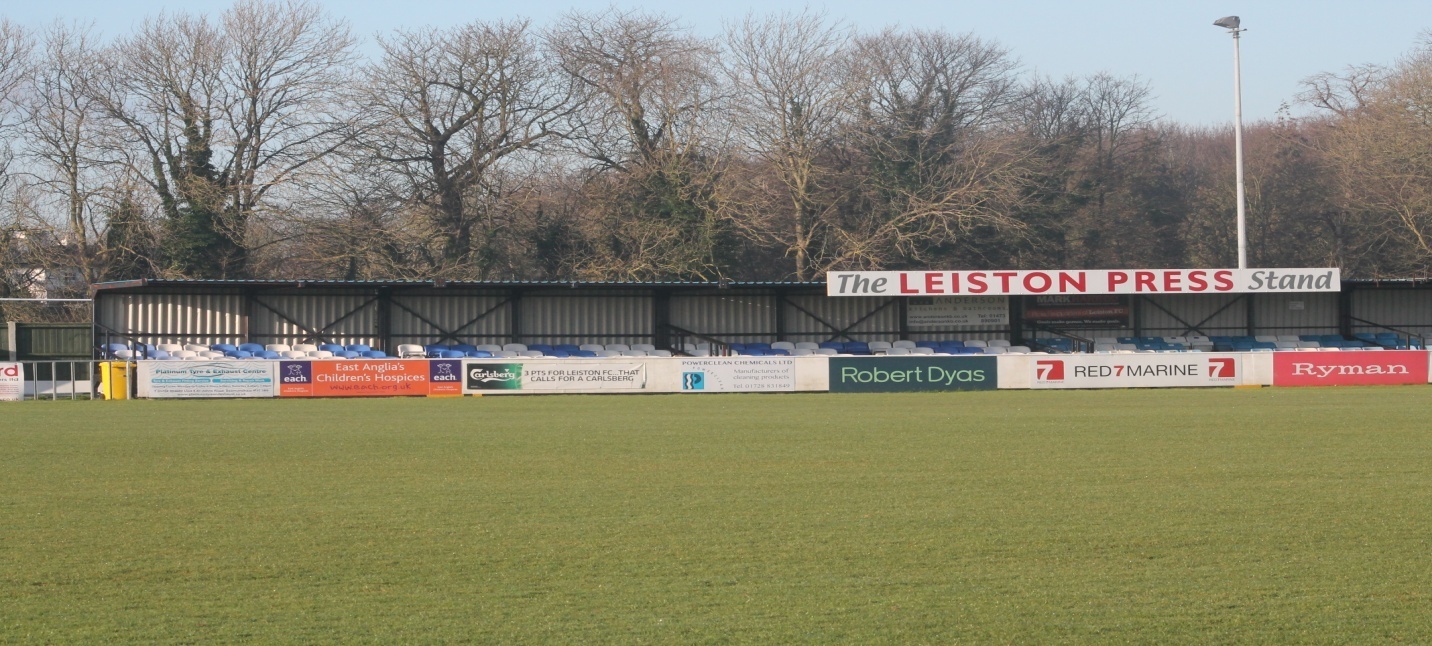 Home Fixtures in OctoberBPL – Bostik Premier, FAT FA TrophyTN1 – Thurlow Nunn 1, TNYL – Thurlow Nunn Youth LeagueSYC – Suffolk FA Youth Cup, FAY – FA Youth Cup EJA – Eastern Junior AllianceFixtures subject to change. Please check our website www.leistonfc.co.uk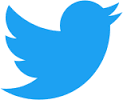 Sun15Haverhill Rovers10:00amEJASat21Folkestone Invicta3:00pmBPLTue24Needham Market7:45TN1Sat28Folkestone Invicta3:00pmFATSun29Histon10:00amEJA